ГЛАВА КРАСНОСЕЛЬКУПСКОГО РАЙОНАРАСПОРЯЖЕНИЕ«26» октября 2022г.     						                             № 56-РГс. КрасноселькупО некоторых вопросах предоставления дополнительных мер социальной поддержки военнослужащим и членам их семейВо исполнение распоряжения Губернатора Ямало-Ненецкого автономного округа от 11 октября 2022 года № 244-Р «О некоторых вопросах предоставления дополнительных мер социальной поддержки военнослужащим и членам их семей»:1. Органам (структурным подразделениям), территориальным органам (структурным подразделениям) Администрации Красноселькупского района обеспечить предоставление военнослужащим и членам их семей следующих дополнительных мер социальной поддержки:1.1. предоставление детям военнослужащих бесплатного посещения занятий (кружков, секций и иных подобных занятий) в муниципальных учреждениях культуры Красноселькупского района, муниципальных учреждениях физической культуры и спорта Красноселькупского района, муниципальных образовательных организациях дополнительного образования в сфере культуры Красноселькупского района, а также освобождение от платы, взимаемой с родителей (законных представителей) за получение дополнительного образования детьми военнослужащих дошкольного и школьного возраста, обучающимися по дополнительным образовательным программам в муниципальных образовательных организациях Красноселькупского района, подведомственных Управлению образования Администрации Красноселькупского района; 1.2. освобождение от платы, взимаемой с родителей (законных представителей) за присмотр и уход за детьми военнослужащих, осваивающими образовательные программы дошкольного образования в муниципальных организациях, осуществляющих образовательную деятельность в Красноселькупском районе; 1.3. освобождение от платы, взимаемой с родителей (законных представителей) за осуществление присмотра и ухода за детьми военнослужащих в группах продленного дня в муниципальных образовательных организациях Красноселькупского района, реализующих образовательные программы начального общего, основного общего и среднего общего образования; 1.4. освобождение детей военнослужащих от платы, взимаемой за платные услуги, оказываемые муниципальными учреждениями Красноселькупского района в сфере физической культуры, спорта и образования;1.5. зачисление в первоочередном порядке в спортивные группы (секции) детей военнослужащих в муниципальные учреждения Красноселькупского района, осуществляющие спортивную подготовку; 1.6. выдача спортивной экипировки детям военнослужащих, зачисленным в спортивные группы муниципальных учреждений Красноселькупского района в сфере физической культуры и спорта.2. Определить заместителя Главы Администрации Красноселькупского района по социальным вопросам ответственным за координацию вопросов социальной поддержки военнослужащих и членов их семей на территории муниципального округа Красноселькупский район.3. Опубликовать настоящее распоряжение в районной общественно-политической еженедельной газете «Северный край».4. Контроль за исполнением настоящего распоряжения оставляю за собой.Глава Красноселькупского района                                                               Ю.В. Фишер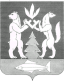 